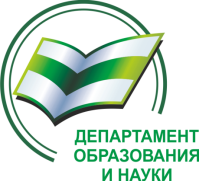 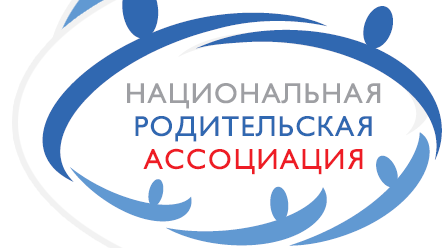 РЕШЕНИЕобластного родительского собрания«Детская безопасность – родительская ответственность»28 марта 2018 года, Курганская областьВ областном родительском собрании «Детская безопасность – родительская ответственность» приняли участие свыше ___ родителей из всех муниципальных образований Курганской области. Организатором собрания выступило региональное отделение Общероссийской общественной организации «Национальная родительская ассоциация социальной поддержки семьи и защиты семейных ценностей» при поддержке Департамента образования и  науки Курганской области и уполномоченного при Губернаторе Курганской области по правам ребенка.Обсудив предложенные для обсуждения материалы, участники собрания констатировали, что в современных условиях особенно актуальной становится задача обеспечения комплексной безопасности ребенка в школе, дома, на проезжей части, в интернет-пространстве. Одним из важнейших направлений обеспечения комплексной безопасности становится принятие системных мер по противодействию распространению идеологии экстремизма среди учащейся молодежи.Принимая во внимание, что безопасность детей – это совместная ответственность родителей, школы и специализированных ведомств и учреждений, участники собрания решили рекомендовать:Департаменту образования и науки Курганской области:Содействовать расширению роли курганского  регионального отделения Общероссийской общественной организации «Национальная родительская ассоциация социальной поддержки семьи и защиты семейных ценностей» в решении актуальных задач развития региональной системы образования, повышении информационной открытости родительской общественности, построения системы эффективного социального партнерства семьи и образовательных организаций.Поддерживать инициативы по организации и проведению родительских собраний и конференций на областном уровне по актуальным проблемам участия родителей в управлении образованием.Муниципальным органам управления образованием, руководителям образовательных организаций:Поддерживать инициативы по организации и проведению родительских собраний и конференций по решению актуальных проблем системы образования, в том числе обеспечению комплексной безопасности детей на муниципальном  и институциональном уровне.Развивать взаимодействие управляющих советов, родительских комитетов и педагогов образовательных организаций в решении актуальных проблем обучения и воспитания.Осуществлять реализацию программ родительского всеобуча в образовательных организациях в целях психолого-педагогической поддержки родителей.Отделу Росгвардии по Курганской области, Центру по противодействию экстремизму УМВД России по Курганской области, Управлению ГИБДД УМВД России по Курганской области, Управлению по контролю за оборотом наркотиков УМВД России по Курганской области:При осуществлении текущей деятельности уделять особое внимание комплексной безопасности несовершеннолетних.При осуществлении текущей деятельности по обеспечению безопасности несовершеннолетних активнее использовать потенциал родителей и родительских объединений.Родителям и родительским объединениям:Информацию принять к сведению и довести до родителей образовательных организаций области. Использовать полученные знания для проведения семинаров, собраний, родительских конференций в своих муниципальных образованиях. Провести родительский аудит комплексной безопасности образовательных организаций на территории муниципального образования, в том числе, ограждение, освещение, видеонаблюдение, охрана территории школ, осуществление пропускного режима, наличие соответствующих стендов.Принять активное участие в организации работы по безопасности дорожного движения. Организовать в своем муниципальном образовании, в школе мероприятие (волонтерскую акцию, родительскую дружину, день единых действий и т.д.) по формированию навыков безопасного поведения на дороге.Самим выступать примером соблюдений правил безопасности дорожного движения, соблюдать правила парковки личного автотранспорта на территории, прилегающей к образовательной организации.Усилить родительский контроль за фактами вовлечения несовершеннолетних в употребление и распространение наркотических средств.Осуществлять в постоянном режиме мониторинг страниц обучающихся в социальных сетях. При выявлении прямых или косвенных признаков вовлечения обучающихся в экстремистскую деятельность, принадлежность к деструктивным группам незамедлительно информировать школу и специализированные ведомства.	